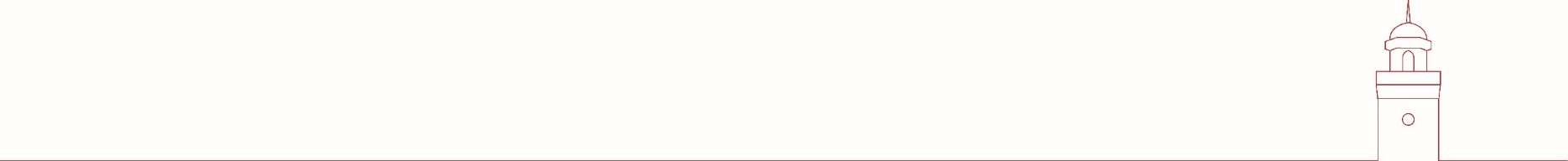 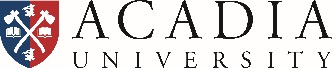 Review of Performance & Accomplishments Comments on achievements and competencies in fulfilling the role as defined.If applicable, identify any specific issues which are problematic along with recommended means by which to address these concerns.As of the conclusion of the probationary period, the employee:	Has exceeded expectations for competency and accomplishments 	Has demonstrated sufficient competency 	Is developing in their level of competency, and is expected to demonstrate improved performance with 	additional training and mentoring, as identified above
	Will have their probationary period extended for ______ months (up to a maximum of 3 months)	Has not performed satisfactorily in the role, resulting in termination of employment
A discussion of this Probationary Review has taken place:
Signature of Employee  	_____________________________________	Date ______________________
Signature of Manager  	_____________________________________	Date ______________________
Acadia University undertakes to protect the confidentiality of this document against unauthorized access or disclosure.Employee NamePosition TitleDepartmentEmployee Group SEIU         AUPAT         Ongoing Contract         Term ContractSupervisor Appointment DateProbation Period End Date